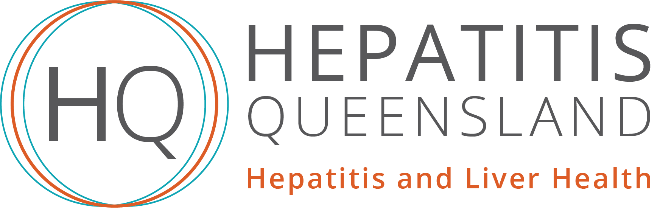 PROXY FORMI,………………………………………. OF ……………………………………………………
being a financial member of HQ, appoint…………………………………………………….
of ………………………………………………………… as my proxy to vote for me on my 

behalf at the HQ (Annual) General Meeting to be held
on the …………………………. day of ……….……………………20………   , and 

at any adjournment of that meeting,Signed this …….………………………day of ……………………………....…….. 20……..Signature of Member appointing Proxy …………………………………..…………….……My proxy is authorized to vote in favour of / against (delete as appropriate) the resolution/s (insert resolution details below as required).  1…………………………………………………………………………………………………………………………………  2…………………………………………………………………………………………………………………………………  3…………………………………………………………………………………………………………………………………  4…………………………………………………………………………………………………………………………………  Signed this………………….….day of…………………………………………201  ………………………………………………………   (Signature)   The Secretary
  Hepatitis Queensland Inc
  3/100 Campbell St
  Herston QLD 4006  PO Box 230 RBH
  Herston QLD 4029
  Telephone: 07 3846 0020 (metro)	or 1800 437 222 (outside Brisbane)  Email: info@hepqld.asn.au	